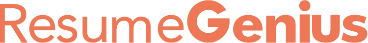 Dear Job Seeker,The “Empire State” resume template draws inspiration from its famous namesake in New York. Similar to the building’s iconic spire, we’ve added distinct vertical lines in front of each resume section to make them stand out. 
If you’d like your resume introduction to be the centerpiece of your resume, we recommend using the “Empire State” template. It’s the perfect choice for candidates who want to make a strong pitch for themselves, like recent college graduates or aspiring interns.If you’re still struggling to write your resume, here are some free resources to help you put together a resume that shows employers you’re the right person for the job:·     Free Resume Builder·     How to Write a Resume·     Resume Samples by IndustryOnce you have a great resume, pair it with a convincing cover letter using our matching 2021 cover letter template. Here are a few resources to help you write a cover letter that gives your application the boost it needs to land you an interview:·     Cover Letter Builder·     How to Write a Cover Letter·     Cover Letter Examples by IndustryBest regards, 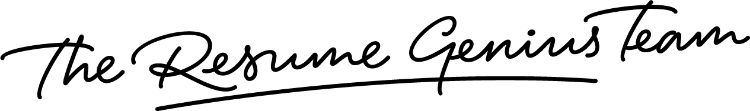 CHRONOLOGICAL RESUMECHRONOLOGICAL RESUMEFinancial Advisor with 7+ years of experience delivering financial/investment advisory services to high value clients. Proven success in managing multi-million dollar portfolios, driving profitability, and increasing ROI through skillful strategic planning, consulting, and financial advisory services.Financial Advisor with 7+ years of experience delivering financial/investment advisory services to high value clients. Proven success in managing multi-million dollar portfolios, driving profitability, and increasing ROI through skillful strategic planning, consulting, and financial advisory services.PROFESSIONAL EXPERIENCEPROFESSIONAL EXPERIENCEAugust 2020–Present WELLS FARGO ADVISORS, Houston, TXSenior Financial AdvisorAugust 2020–Present WELLS FARGO ADVISORS, Houston, TXSenior Financial AdvisorDeliver financial advice to clients, proposing strategies to achieve short- and long-term objectives for investments, insurance, business and estate planning with minimal riskDevelop, review, and optimize investment portfolios for 300+ high value clients with over $190M AUM (Assets Under Management)Ensure maximum client satisfaction by providing exceptional and personalized service, enhancing client satisfaction ratings from 88% to 99.9% in less than 6 monthsWork closely with specialists from multiple branches, managing investment portfolios for over 800 clients with over $25M in assets under careDeliver financial advice to clients, proposing strategies to achieve short- and long-term objectives for investments, insurance, business and estate planning with minimal riskDevelop, review, and optimize investment portfolios for 300+ high value clients with over $190M AUM (Assets Under Management)Ensure maximum client satisfaction by providing exceptional and personalized service, enhancing client satisfaction ratings from 88% to 99.9% in less than 6 monthsWork closely with specialists from multiple branches, managing investment portfolios for over 800 clients with over $25M in assets under careJuly 2017–August 2020SUNTRUST INVESTMENT SERVICES, INC., New Orleans, LAFinancial AdvisorJuly 2017–August 2020SUNTRUST INVESTMENT SERVICES, INC., New Orleans, LAFinancial AdvisorServed as knowledgeable financial advisor to clients, managing an over $20.75M investment portfolio of 90+ individual and corporate clientsDevised and applied a new training and accountability program that increased productivity from #10 to #3 in the region in less than 2 year periodPartnered with cross-functional teams in consulting with clients to provide asset management risk strategy and mitigation, which increased AUM by 50%Served as knowledgeable financial advisor to clients, managing an over $20.75M investment portfolio of 90+ individual and corporate clientsDevised and applied a new training and accountability program that increased productivity from #10 to #3 in the region in less than 2 year periodPartnered with cross-functional teams in consulting with clients to provide asset management risk strategy and mitigation, which increased AUM by 50%July 2014–August 2017MAVERICK CAPITAL MANAGEMENT, New Orleans, LAFinancial AdvisorJuly 2014–August 2017MAVERICK CAPITAL MANAGEMENT, New Orleans, LAFinancial AdvisorServed as the primary point of contact for over 15 clientsManaged the portfolios of several major clients with over $8.5M in total assets Served as the primary point of contact for over 15 clientsManaged the portfolios of several major clients with over $8.5M in total assets EDUCATIONADDITIONAL SKILLSMay 2014LOUISIANA STATE UNIVERSITY, Baton Rouge, LABachelor of Science in Business Administration (concentration: finance), Honors: cum laude (GPA: 3.7/4.0)Proficient in MS Office (Word, Excel, PowerPoint) Outlook, MS Project, Salesforce, TFS Project Management, WebexFluent in English, Spanish, and French3665 Margaret Street, Houston, TX 47587 •  RichardWilliams@gmail.com •  (770) 625-96693665 Margaret Street, Houston, TX 47587 •  RichardWilliams@gmail.com •  (770) 625-9669